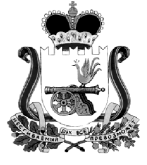 ТЕРРИТОРИАЛЬНАЯ ИЗБИРАТЕЛЬНАЯ КОМИССИЯМУНИЦИПАЛЬНОГО ОБРАЗОВАНИЯ«ХИСЛАВИЧСКИЙ РАЙОН» СМОЛЕНСКОЙ ОБЛАСТИПОСТАНОВЛЕНИЕ3 июня 2019 года                                                                                                      № 101/1пгт. ХиславичиО результатах выборов депутатов Совета депутатов Городищенского сельского поселения Хиславичского района Смоленской области первого созыва В соответствии со статьями 44, 45 областного закона от 3 июля 2003 года № 41-з «О выборах органов местного самоуправления в Смоленской области», на основании постановления избирательной комиссии Смоленской области от 24 января 2019 года № 93/694-6 «О возложении полномочий избирательных комиссий вновь образованных муниципальных образований Хиславичского района Смоленской области на территориальную избирательную комиссию муниципального образования «Хиславичский район» Смоленской области», на основании первых экземпляров протоколов участковых избирательных комиссий избирательных участков №№ 708, 709, 710, 719 об итогах голосования на выборах депутатов Совета депутатов Городищенского сельского поселения Хиславичского района Смоленской области первого созыва, территориальная избирательная комиссия муниципального образования «Хиславичский район» Смоленской области ПОСТАНОВИЛА:1. Признать выборы депутатов Совета депутатов Городищенского сельского поселения Хиславичского района Смоленской области первого созыва состоявшимися и действительными.2. Считать избранными депутатами Совета депутатов Городищенского сельского поселения Хиславичского района Смоленской области первого созыва следующих кандидатов, получивших наибольшее число голосов избирателей:- Маганков Владимир Борисович, 1965 года рождения; место жительства Смоленская область, Хиславичский район, деревня Городище; Администрация муниципального образования Городищенского сельского поселения Хиславичского района Смоленской области, Глава муниципального образования Городищенского сельского поселения; выдвинут избирательным объединением Хиславичское местное отделение Смоленского регионального отделения Всероссийской политической партии «ЕДИНАЯ РОССИЯ», получившим наибольшее число голосов избирателей 192 по семимандатному избирательному округу;- Якушев Виктор Владимирович, 1964 года рождения; место жительства Смоленская область, Хиславичский район, деревня Соино; Администрация Соинского сельского поселения Хиславичского района Смоленской области, Глава муниципального образования Соинского сельского поселения Хиславичского района Смоленской области; выдвинут избирательным объединением Хиславичское местное отделение Смоленского регионального отделения Всероссийской политической партии «ЕДИНАЯ РОССИЯ», получившим наибольшее число голосов избирателей 146 по семимандатному избирательному округу;- Цыганов Виктор Алексеевич, 1957 года рождения; место жительства Смоленская область, Хиславичский район, деревня Иозефовка; пенсионер; выдвинут избирательным объединением Региональное отделение Политической партии «Российская партия пенсионеров за социальную справедливость» в Смоленской области - ПАРТИЯ ПЕНСИОНЕРОВ в Смоленской области; получившим наибольшее число голосов избирателей 144 по семимандатному избирательному округу;- Маганкова Елена Владимировна, 1967 года рождения; место жительства Смоленская область, Хиславичский район, деревня Городище; индивидуальный предприниматель; выдвинута избирательным объединением Хиславичское местное отделение Смоленского регионального отделения Всероссийской политической партии «ЕДИНАЯ РОССИЯ», получившим наибольшее число голосов избирателей 135 по семимандатному избирательному округу;- Иванов Валентин Валентинович, 	1970 года рождения; место жительства Смоленская область, Хиславичский район, деревня Иозефовка; временно не работает; выдвинут избирательным объединением Хиславичское местное отделение Смоленского регионального отделения Всероссийской политической партии «ЕДИНАЯ РОССИЯ», получившим наибольшее число голосов избирателей 117 по семимандатному избирательному округу;- Шармакова Ольга Викторовна, 1974 года рождения; место жительства Смоленская область, Хиславичский район, деревня Суздалевка; МБУК «Хиславичский РЦКДР и НТ», заведующая СДК Городище; выдвинута в порядке самовыдвижения, получившим наибольшее число голосов избирателей 117 по семимандатному избирательному округу;- Овсянкин Анатолий Михайлович, 1961 года рождения; место жительства Смоленская область, Хиславичский район, деревня Соино; Администрация Соинского сельского поселения Хиславичского района Смоленской области, уборщик; выдвинут избирательным объединением Хиславичское местное отделение Смоленского регионального отделения Всероссийской политической партии «ЕДИНАЯ РОССИЯ», получившим наибольшее число голосов избирателей 116 по семимандатному избирательному округу.3. Установить, что в Совет депутатов Городищенского сельского поселения Хиславичского района Смоленской области первого созыва избрано 7 депутатов по семимандатному избирательному округу согласно приложению к настоящему постановлению.4. Опубликовать настоящее постановление в районной газете «Хиславичские известия», разместить на официальном сайте Администрации муниципального образования «Хиславичский район» Смоленской области.Председатель комиссии                                                                                   С.Л.КовалевСекретарь комиссии                                                                                        Н.С. ЗуйковаПриложение 1к постановлению территориальной избирательной комиссии муниципального образования «Хиславичский район» Смоленской областиот «3» июня 2019 № 101/1СПИСОКизбранных депутатов Совета депутатов Городищенского сельского поселения Хиславичского района Смоленской области первого созыва по семимандатному избирательному округу1. Маганков Владимир Борисович;2. Якушев Виктор Владимирович;3. Цыганов Виктор Алексеевич;4. Маганкова Елена Владимировна;5. Иванов Валентин Валентинович;6. Шармакова Ольга Викторовна;7. Овсянкин Анатолий Михайлович.